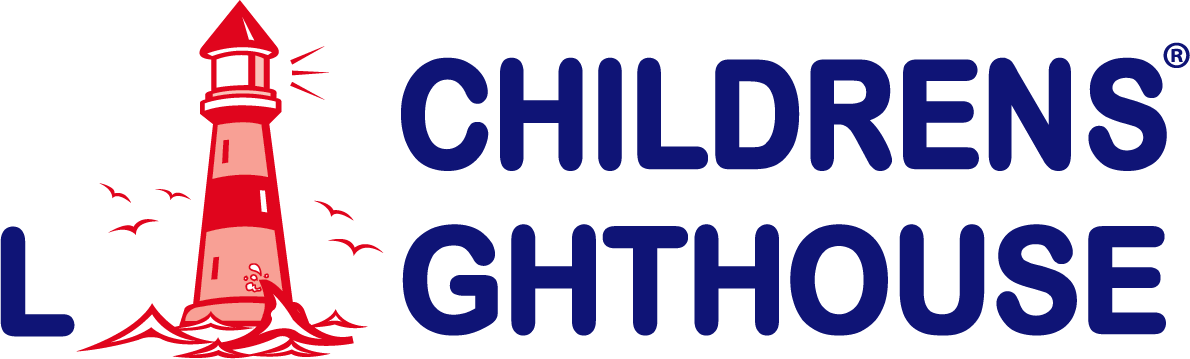 2551 Humble Drive, Seabrook, Texas 77586Publicity Consent/Release FormI do hereby consent and agree that the entity named above, its affiliates, and/or their designees (collectively, “Company”) has the right to take photographs and/or record video or audio of me (and/or my property) and to use my name, likeness, voice, and/or biographical information (collectively, “Personal Representations”), in perpetuity, throughout the world, in all media and formats whether now or later known or developed, for commercial purposes (including, without limitation, advertising and promotion), without compensation, unless prohibited by law.I do hereby release to Company all right to use and exhibit these Personal Representations, publicly or privately, including posting them on Web sites. I waive any rights, claims, or interests I may have to control the use of my identity or likeness in the Personal Representations and agree that any use of my Personal Representations by Company or its designees may be made without compensation to me or without additional consideration or permission.I am over 18 years of age.							 Yes  NoI have read and understand the foregoing statements.					 Yes  NoI am competent to execute this agreement.							 Yes  NoSignature						AddressPrinted Name						AddressDate 							Phone	If the person named above is not 18 years of age, then the parent or legal guardian of the minor person must complete the following:I am over 18 years of age and am the parent or legal guardian of the person named above.	 Yes  NoI have read and understand the foregoing statements.					 Yes  NoI am competent to execute this agreement.							 Yes  NoSignature						AddressPrinted Name						AddressDate 							Phone																						Email	